The Punctuated Equilibrium of Scientific Change: A Bayesian Network Modelforthcoming in SynthesePatrick Grim1,2, Frank Seidl3, Calum McNamara4, Isabell N. Astor5 and Caroline Diaso31Philosophy, Stony Brook University, Stony Brook New York  117942Center for Study of Complex Systems, University of Michigan, Ann Arbor Michigan  481093Mathematics, University of Michigan, Ann Arbor Michigan  481094Philosophy, University of Michigan, Ann Arbor Michigan  481095Computer Science, University of Michigan, Ann Arbor Michigan 48109Corresponding author: patrick.grim@stonybrook.edu      Frank Seidl   fcseidl@umich.eduCalum McNamara  camcnam@umich.eduIsabell N. Astor  astori@umich.eduCaroline Diaso  cdiaso@umich.eduAbstract	Our scientific theories, like our cognitive structures in general, consist of propositions linked by evidential, explanatory, probabilistic, and logical connections.  Those theoretical webs ‘impinge on the world at their edges,’ subject to a continuing barrage of incoming evidence (Quine 1951, 1953).  Our credences in the various elements of those structures change in response to that continuing barrage of evidence, as do the perceived connections between them.  	Here we model scientific theories as Bayesian nets, with credences at nodes and conditional links between them modelled as conditional probabilities.  We update those networks, in terms of both credences at nodes and conditional probabilities at links, through a temporal barrage of random incoming evidence.  Robust patterns of punctuated equilibrium, suggestive of ‘normal science’ alternating with ‘paradigm shifts,’ emerge prominently in that change dynamics.  The suggestion is that at least some of the phenomena at the core of the Kuhnian tradition are predictable in the typical dynamics of scientific theory change captured as Bayesian nets under even a random evidence barrage.  Keywords  Bayesian networks ˑ scientific change ˑ paradigm shifts ˑ punctuated equilibrium1.  Webs of Belief and the Impact of Evidence	The model we explore here grows from suggestive remarks in Quine (1951, 1953), further refined in Skyrms and Lambert (1995):	The totality of our so-called knowledge or beliefs, from the most casual matters of geography and history to the profoundest laws of atomic physics or even of pure mathematics and logic, is a man-made fabric which impinges on experience only along the edges….A conflict with experience at the periphery occasions readjustments in the interior of the field.  Truth values have to be redistributed over some of our statements.  Reevaluation of some statements entails reevaluation of others… (Quine 1953: 42)	But however attractive this picture may be, Quine does not offer any methodology for modeling and mapping the networks of belief….We believe that the best framework for a precise realization of these ideas is the theory of personal probability.  The question then arises how to map a network of degrees of belief in a way which reveals the weak and strong resistances to disconfirmation and more generally how need for revision tends to be accommodated by the network.  (Skyrms and Lambert 1995: 139-140).	We model Quine’s webs of belief as Bayesian networks, very much along the lines that Skyrms and Lambert suggest.  Nodes represent propositions, carrying specific credences or degrees of belief.  Connections of implication and support within a theoretical structure are modeled by links that carry conditional probabilities.  Within such a network, evidence at one node results in a cascade of credence changes, large or small, elsewhere in the network.  We tend to think of theoretical networks as abstract objects composed of linked propositions, avoiding controversies pitting credences against ‘full’ beliefs, but the basic structural picture is the same as that invoked by Quine, Skyrms and Lambert.  	Both Quine, and Skyrms and Lambert, emphasize that it is not merely credences at nodes that change with evidence impact.  The conceptual connections between propositions—modeled with our conditional probabilities on links—can themselves be expected to change:	Having reevaluated some statements we must reevaluate some others, which may be 	statements logically connected with the first or may be statements of logical connections 	themselves. (Quine 1953: 42)	Here we need to pay attention not only to the probabilities of statements, but also their 	probabilities conditional on other statements.  Conditional probabilities play a key role as 	rules of inference which guide belief revision, but which themselves are also modified in 	the process of belief revision. (Skyrms and Lambert 1995: 140).   	It is perhaps only now, with advanced computational capabilities applied to substantial theoretical work on Bayesian nets (Pearl 1988, 2009), that such a vision of scientific theories and scientific change can be instantiated.  We envisage scientific theories under an evidence barrage as a variety of dynamic Bayesian networks (Murphy 2002, Korb and Nicholson 2004, Russell and Norvig 2015, Melynk 2016).  Here we are particularly interested in the dynamics of change within networks over time, given a continuing barrage of evidence.  Different change dynamics contingent on different network structures are to be expected.  But there are also constants in change dynamics that emerge as well: robust patterns of punctuated equilibrium that call to mind at least some of the phenomena of ‘normal science,’ ‘revolutionary science,’ ‘paradigms’ and ‘paradigm shifts’ emphasized in a very different philosophical tradition (Kuhn 1969, Lakatos 1968, Laudan 1978).   		The vagueness and multiple meanings of core concepts in the tradition, ‘paradigm’ among them, have long been noted to be notoriously difficult to pin down in detail (Masterman 1970, Hoyningen-Huene 1993, Hoyningen and Sankey 2001, Nickles 2003).  We regard the general Kuhnian picture as a suggestive research program or working hypothesis regarding scientific history rather than anything like an established fact.  What we have to offer is something very different: a structural model of scientific theory with a correlate and quantitively precise model of theoretical change.  What is intriguing is that at least some of the dynamics basic to the Kuhnian picture are predictable as typical patterns of credence change within Bayesian nets under an evidence barrage.  Our work can thus be seen as building and expanding on hints linking Kuhn with Bayesian networks in Salmon 1990 and Hartmann 2008. 	In section 2, we introduce a network conception of scientific theory.  In section 3, we use simple examples to outline Bayesian updating in a theoretical structure in the course of an evidence barrage.  In section 4, we demonstrate punctuated equilibrium in theoretical change across a variety of networks, with a further analysis of change dynamics in section 5.  Section 6 outlines philosophical implications.  Section 7 concludes with three conjectures regarding dynamics within Bayesian models of scientific theory.  2.  Theoretical Structure and Credence Change: A Bayesian Network Model 	Bayesian networks have been developed, interpreted, and widely applied as models of causal relations between events (Pearl 1988, 2009; Spirtes, Glymour and Scheines 2000; Spirtes 2010).  But it is clear that they can equally well be taken as models of causal inference between propositions descriptive of those events: as theories.  One form that scientific theories take is precisely this: a network of propositions representing causal relations between either types or tokens of events.   We can therefore study structural aspects of at least one type of scientific theory by applying structural lessons from Bayesian nets.  We can construct a model of credence changes within a scientific theory, given a barrage of evidence over time, by studying the dynamics of change within Bayesian nets.  	A partial reconstruction of the causal Alvarez theory regarding extinction at the Cretaceous-Paleogene boundary is shown in Fig. 1.  Dramatic credence change percolated across this theoretical network with documentation of increased sedimentary concentrations of iridum world-wide at the Cretaceous-Paleogene boundary  (Alvarez et al. 1980, Schulte et al. 2010).  There are major assumptions in many applications of Bayesian nets with an eye to causal inference: that relevant causal factors, direct or latent, are included in the representation, and that independence assumptions—that changes in one variable do not affect another—are accurate and complete.   Neither of these requirements can be defended in the case of the representation here, offered as a partial reconstruction that captures the spirit though not the detail of a full causal theory.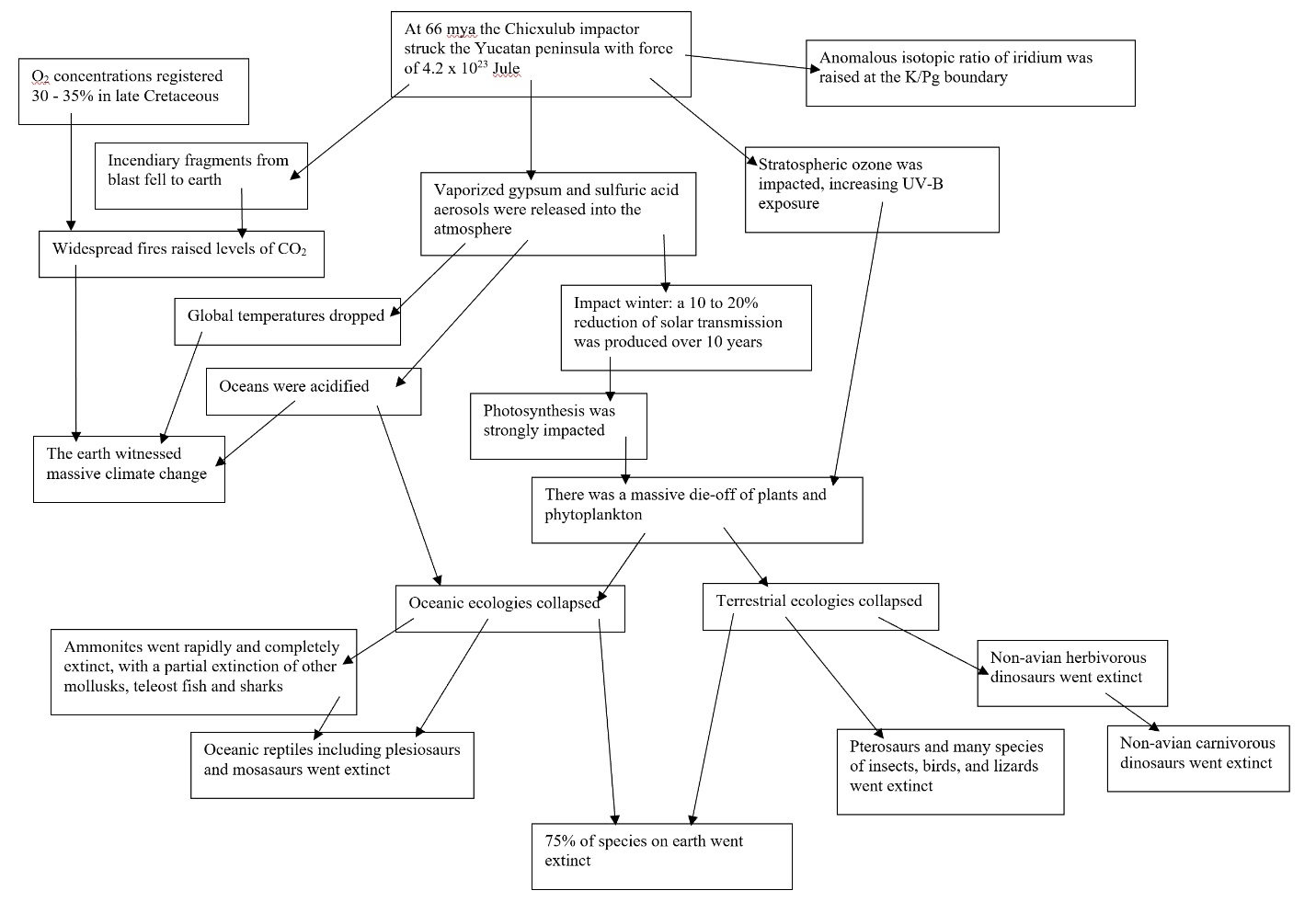 Fig. 1  A partial graph of the causal Alvarez theory regarding massive extinction at the Cretaceous-Paleogene boundary in terms of linked propositions.  Sources include Jablonski and Chaloner 1994, Pope et al. 1997, 1998, Gale et al. 2001, Bardeen et al. 2017, and Henehan et al. 2019. 	Lessons from causal models can also be generalized (Schaffer 2016, Climenhaga 2019).  The propositions within a scientific theory need not be descriptions of events, and the relations between them need not be those of causal inference.  From fundamental and more general hypotheses within a theory, which might be envisaged as root nodes, multiple layers of derivative and more specific hypotheses may be inferred (Henderson, Goodman, Tenenbaum and Woodward 2010).  That inference may be probabilistic, from general grounding hypotheses to the more specific hypotheses they ground, modellable by conditional probabilities precisely as in Bayesian nets—though here our arrows represent not ‘x causes y’ but ‘x supports y as an inference’ and often ‘x explains y.’  In the other direction, evidence for more specific or applicational hypotheses can serve in Bayesian fashion to raise or lower confidence in the more general hypotheses from which they can be inferred.  This direction is often intuitively clearest in terms of disconfirmation: to what extent would x be disconfirmed were its implication y disconfirmed?  	A partial reconstruction of a theoretical structure of this type in the case of anthropogenic climate change is shown in Figure 2.  In this case both ice-core evidence and atmospheric data have produced important credence changes across the network (Farman, Gardiner and Shanklin 1985; Alley 2000).  As in the causal case, a full Bayesian net representation would require all relevant grounding nodes and would correctly reflect all dependence and independence relations.  This is certainly not true of the reconstruction here, a partial reconstruction that captures the spirit though not the detail of a full foundational structure.  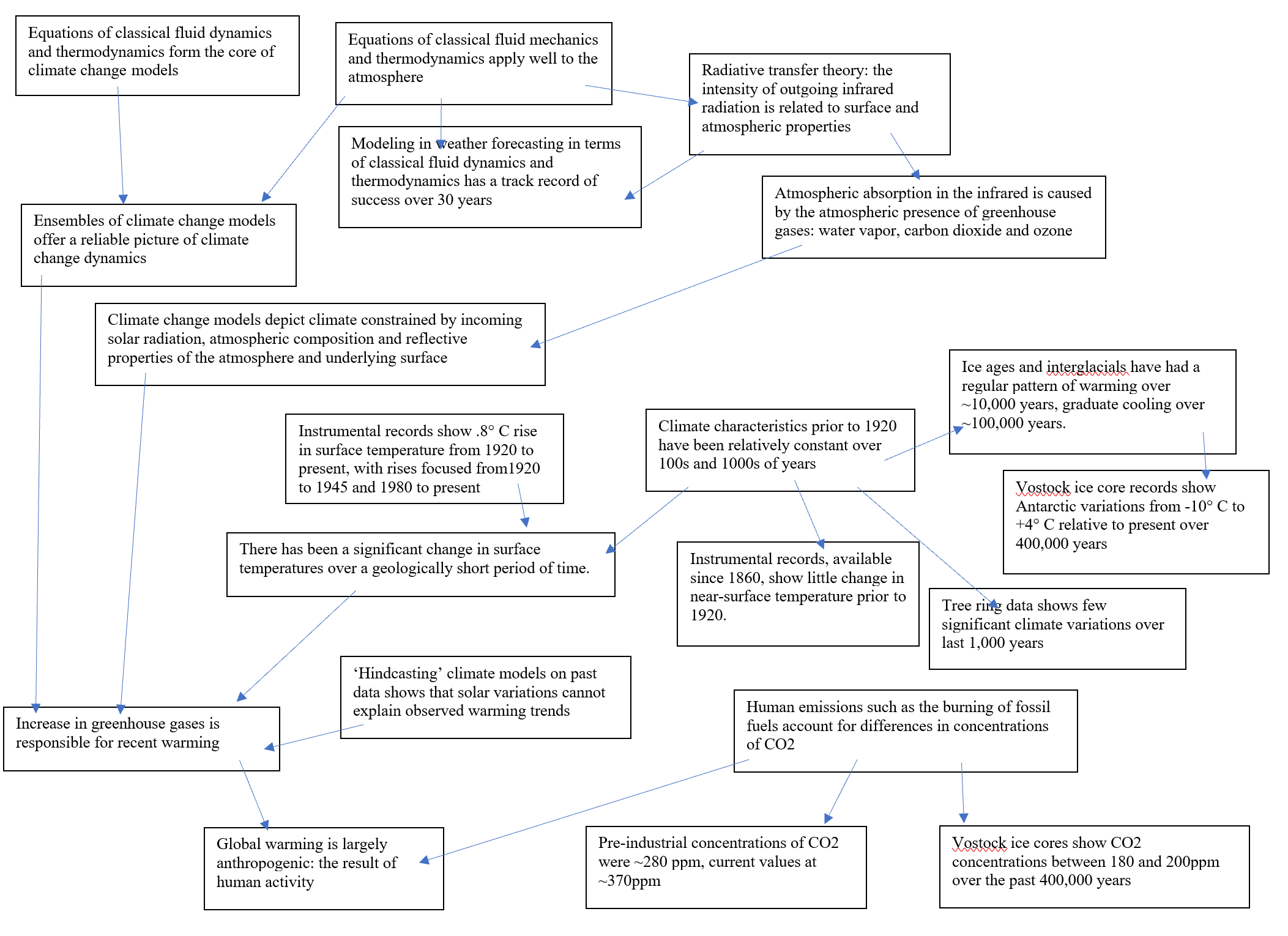 Fig. 2  A reconstruction of foundational theory regarding anthropogenic climate change.  Sources include Thorpe 2005, Palmer and Stevens 2019, IPCC 2014.	Classical twentieth century models of inference and confirmation were couched largely in terms of classical logic.  Bayesian models offer a well-established alternative.  In classical models, evidence for a hypothesis is also taken as evidence for propositions logically entailed by that hypothesis.  In the current model, we use inference rather than entailment, cashed out in Bayesian terms of priors and conditional probabilities.  In classical models, evidence for a hypothesis offers confirmation for that which logically entails that hypothesis.  Here, we take evidence for a hypothesis to offer confirmation for hypotheses from which it may be inferred, but confirmation appears in a quantitative Bayesian rather than the familiar qualitative Hempelian form.  Although in accord with the spirit of classical philosophy of science, an image of scientific theories as Bayesian nets offers a far more quantitative and far more nuanced view of the basic relations of theoretical inference and evidential confirmation.  It also offers the prospect of a detailed model of important aspects of scientific change.  	Levels of credence in the elements of a scientific theory are clearly linked, and do not stand still.    A single piece of evidence may confirm or disconfirm a particular element of a theoretical structure, raising or lowering credence at a node.  But that credence change can also be expected to percolate through the theoretical structure, both downstream—to those elements implied by the belief in question—and upstream—to those elements in the structure that support or imply that belief.  With a screening-off assumption at each step, revised credence values for the descendants of descendants—and parents of parents—can be calculated in the same fashion.   What we have in effect is a game of telephone, with revised credences percolating through the structure of a scientific theory as a whole. 	We model a scientific theory as a directed acyclic network.	But of course scientific theories are not tested once and for all with a single piece of evidence.  Theoretical structures are subjected to a continuing barrage of evidence over time.  We model that barrage as a series of pieces of evidence with different likelihoods at different nodes.  A first piece of evidence at a node x in the network changes credence at that node in the standard Bayesian manner.  That new credence percolates downstream, changing credences in the elements y of the theoretical structure ‘implied’ by x, using our conditional probabilities of c(y|x).  Assuming screening off at y—that effects further down are only via change in y— credences in further nodes z update according to conditional probabilities c(z|y).  	The rigidity condition is the assumption that conditional probabilities ‘on’ x such as c(y|x) or c(w|x) don’t change with changes in the credence of x (Jeffrey 1983, 1992, Shafer 1981).  But with a credence change at x, credences upstream at parents w of x change as well, and although conditional probabilities c(w|x) remain by the rigidity condition, conditional probabilities c(x|w) generally do change.  	Given a first piece of evidence, then, both credences and some conditional probabilitiesin the network change.  The new network, with those changed credence values and conditional probabilities, is then subjected to another piece of evidence, at that node or another, with changes again percolating through the structure as a whole.  The results is a model of the dynamics of theoretical change under a continuing evidence barrage.  Of particular interest is the fact that patterns evocative of punctuated equilibrium robustly emerge in this dynamics for a wide range of simple networks, suggestive of ‘normal science’ alternating with periods of ‘scientific revolution’ or ‘paradigm shifts’.    	Some major limitations should be noted, both within this model and beyond.We work with extremely simple Bayesian networks, using point probabilities rather than probability densities, imprecise or interval-valued credences (Pearl 1988, 2009, 2018; Howson and Urbach 1989; Bovens and Hartman 2003).  Our conditional probabilities update accordingly, in ways forced by the standard Bayes theorem (section 3).  	Independence and screening off assumptions are particularly strong in the model.  Despite the graphs offered as illustration in Figures 1 and 2, we do not assume that standard scientific theories can be formulated as Bayesian nets of the sort we use simply by treating propositions as nodes: fully formulating a theory as complicated as these in terms of complete and accurate independence and screening off conditions would be a major task.  What we do assume is that theories in general will be characterized by independence and screening off conditions between propositional nodes in some given structure (Henderson, Goodman, Tenenbaum and Woodward 2010; Climenhaga 2019 and forthcoming); it is those structures in the abstract that we attempt to capture in a Bayesian model of the sort used here. 	A limitation that is particularly relevant with regard to both the Kuhnian tradition and the attempt to model scientific change in general is the fact that the networks within our model are structurally static: neither nodes nor links are added or subtracted, though node credences can approach (though not reach) 0 or 1 and conditional probabilities can approach independence.  Although we claim to model some intriguing dynamics of scientific change, we cannot claim to model them all.  In that regard ours should be seen as first steps toward still richer network models of scientific change.  	Beyond the models offered here, it must be admitted that there are also probabilistic network alternatives to straight Bayesian nets, well worthy of exploration (Douven and Schupbach 2015). Our hope is that the exploration of Bayesian nets in particular may motivate further work on these alternatives as well.  3.  The Bayesian Mechanics of Change in Theoretical Networks	Consider a simple theoretical structure modelled as a toy Bayesian network (Figure 3).  Given the conditional probabilities assigned (here labelled as conditional credences) the credences marked at each node are those that follow from a credence of 0.6 at the root node.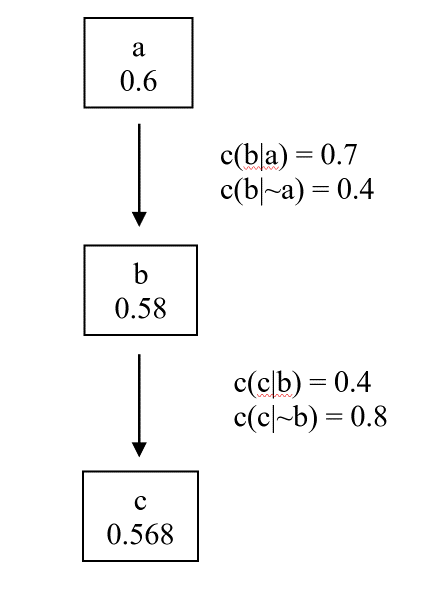 Fig. 3  A simple Bayesian networkSuppose, given this structure and these credences, that we offer a piece of evidence at node b that has a likelihood of 0.25 should y be true and a likelihood of 0.75 should y be false—a piece of evidence that we will think of as having a strength of [0.75, 0.25].  On standard Bayesian conditioning, our credence at b given that piece of evidence changes from .58 to approximately .315:   	c(b|e) = c(e|b) * c(b)                                                    c(e|b) * c(b) + c(e|~b) * c(~b)  	c(b|e) = 0.25 * 0.58                         = 0.315217                         0.25 * 0.58 + 0.75 * 0.42	But of course, a change in credence at b demands a change in credences downstream as well.  Given a new credence of 0.315 at b with the indicated conditional probability of c given b, and assuming the evidence e affects credence at c only by way of changed credence at b, our revised credence at c given evidence e at b changes from 0.568 to approximately 0.673:	c(c|e) = c(c|b) * c(b|e) + c(c|~b) * c(~b|e)   by independence of c and e conditional on b            c(c|e) = 0.4 * 0.315217 + 0.8 * 0.684783 = 0.67319In an extended network, with the same independence assumption at each step, changes would continue further downstream in the same manner.	Standardly, credence change percolates upstream as well.  Using            c(a|b) = c(b|a) * c(a)                                 c(b)from Bayes, with our initial priors and conditional probabilities, we have           c(a|b) = 0.7 * 0.6 = 0.724137931                            0.58Using            c(a|~b) = c(~b|a) * c(a)                                                c(~b)       our initial values give us             c(a|~b) = 0.3 * 0.6 = 0.428571428                                0.42 Again using an assumption of independence, the updated credence for node a, given our new value for b on evidence e at b is            c(a|e)  = c(a|b) * c(b|e) + c(a|~b) * c(~b|e)   by independence of a and e conditional on b	c(a|e) = 0.724137931 * 0.315217 + 0.428571428 * 0.684783 = 0.521739Thus, credence at parent node a changes from 0.6 to approximately 0.522.	On this picture, the direct impact of evidence on a given node ramifies one step downward to its immediate descendants and one step upward to its parents.  With a screening-off assumption at each step, revised credence values for the descendants of those descendants—and parents of those parents—can be calculated in the same fashion.  	With the assumption of a piece of evidence of strength [0.75, 0.25] at node b, our credences at a, b, and c have changed from <0.6, 0.58, 0.568> to <0.522, 0.315, 0.673>.  But this is not all that changes in our network with the impact of evidence.  Bayesian networks are often used for one-shot calculations: ‘given set conditional probabilities and evidence that the grass is wet, what must the probability be that it has rained?’  Scientific theories, on the other hand, are subjected to a continuing barrage of evidence over time.  Under a continuing evidence barrage, not only credences at individual nodes in a Bayesian network of the form used here but conditional probabilities between those nodes will change.  These changes are forced formally by demands of network consistency and Bayes’ theorem.  In spirit, they are entirely in line with the general picture of scientific change outlined in Quine, Skyrms and Lambert.  	By the rigidity condition, probabilities conditional on b and ~b do not change: c(a|b) and c(a|~b) in this example, as well as c(c|b) and c(c|~b).  But the probabilities c(b|a) and c(b|~a) on which b is conditional, do change; and indeed by standard Bayesian principles they must.  Our new value for a is .315; our new value for b is .673.  But were the conditional probabilities c(b|a) and c(b|~a) to retain their original values, our value for b would be not .673 but	c (b|e) = c(b|a) * c (a|e) + c(b|~a) * c (~a|e)                    = 0.7 * .521 + 0.4 * .479                   = .5563Were there no change in probabilities conditional on b, in other words, we’d be saddled with an inconsistent network.  	What Bayes requires is that we replace our initial conditional probabilities c(b|a) and c(b|~a) with posterior conditional probabilities which we will term c′(b|a) and c′(b|~a).  Here we use c(a|b) and c(a|~b), calculated as above, which by rigidity do not change.  By Bayes, 	c′(b|a) = c(a|b) * c(b|e) / c(a|e)		= 0.437499566	c′(b|~a) = c(~a|b) * c(b|e) / c(~a|e)                         = 0.181817906          Use of these posterior conditional probabilities gives us a consistent network with our value of .315 for b|e:  	c(b|e) = c′(b|a) * c(a|e) + c(b|~a) * c(~a|e)                    = 0.4375 * .521 + 0.1818 * .479		                   = .315Evidence of strength [0.75, 0.25] at node b has therefore not merely changed credences at other nodes, but in terms of conditional probabilities has changed the network as a whole.  This updating for conditional probabilities is effectively incorporated in standard programming for Bayesian networks such as aGrum and pyAgrum, which we’ve employed for simulations throughout (Gonzales, Torti and Wuillemin 2017; Ducamp, Gonzales and Wuillemin 2020).   	Incorporating posterior credences and posterior conditional credences, what we might think of as our posterior network appears in Figure 4.  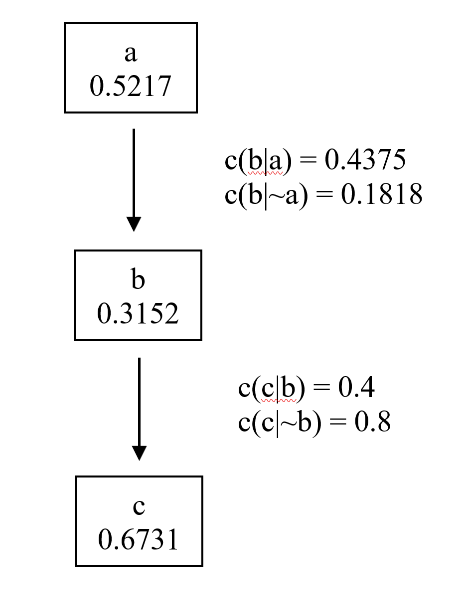 Fig. 4  Transformation of network in Fig. 4 given evidence of strength [0.75, 0.25] at node b, with values rounded off to the fourth decimal place.  	As a scientific theory, of course, such a network is subject to further evidence as well.  We suppose evidence of strength [0.35, 0.65] at node c.  Given that evidence and this network, using the same Bayesian calculations as above, our network is transformed again.  That new network appears on the extreme right of Fig. 5, which tracks network changes through our two evidence ‘hits.’  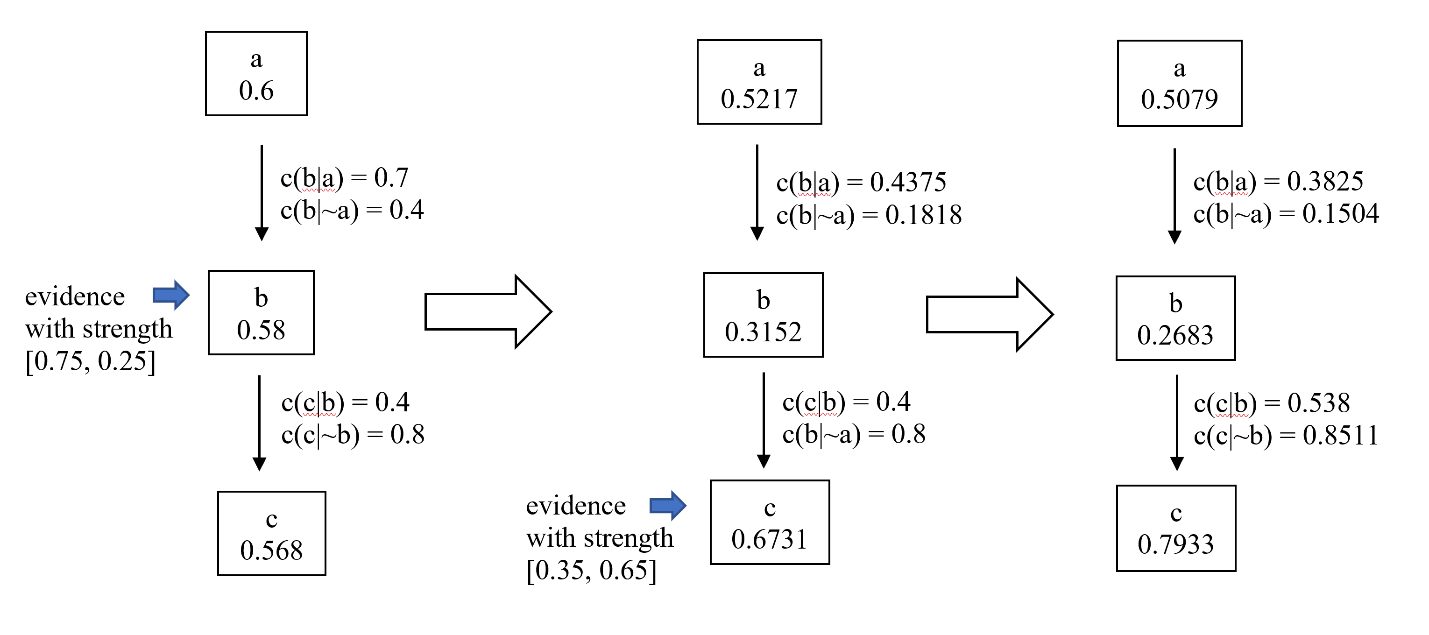 Fig. 5  Transformation of network in given successive evidence inputs, values rounded the fourth decimal place.	Scientific theories are not tested with a single piece of evidence, once and for all.  They are subject to a continuing incoming barrage of evidence, with credence in individual elements of the theory and in the connection between them changing over time.  Our attempt is to model what the change dynamics of theoretical networks look like under a continuing barrage of evidence—a longitudinal study within a Bayesian model very much in the spirit of Quine, Skyrms and Lambert.  	In the calculation above we have tracked credence changes node by node.  As a metric of credence change across a network as a whole, we can use Brier divergence (Brier 1950). The difference between prior and posterior probability distributions is taken to be the mean of the squared difference between the prior and posterior probability attached to each proposition in the network. Formally:  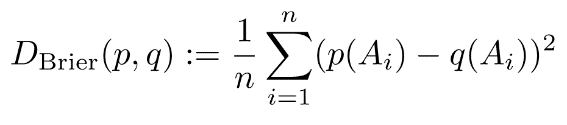 where p and q are probability measures. In the case of the first evidence impact illustrated in Figure 5 above, the network moves from credences of <0.6, 0.58, 0.568> to <.5217, .3152, .6739>, with rounded values used for simplicity.  The Brier divergence from step one to step two is therefore approximately .0292. From step  two to step  three credences  start at the previous network transformation values of  <.5217, .3152, .6739>  and shift to <.5079, .2683, .7933>, giving us a Brier divergence of approximately .0056.4.  Network Transformations Under An Evidence Barrage	What does a pattern of network transformations look like under a continuing barrage of evidence over time?  Here we continue to hit the network outlined above with such a barrage, choosing a random node at each iteration and a piece of evidence of strength [1-x, x] for a random real value x in the interval (0.1, 0.9).  Were we to draw from a full (0, 1) interval we would include effects that might be due merely to occasional pieces of overwhelming evidence, since it is the Bayes factor in terms of the ratio of the two elements of the vector that dictates evidence strength (Kass and Raffery 1995).  By clipping the ends of a (0, 1) interval to (0.1, 0.9) we avoid that potential distraction.  	At each impact we update both credences and conditional probabilities as outlined above,  representing the new network that will be subjected to the next piece of evidence.  A first way of envisaging network changes is in terms of changing credences at each node.  For one series of 3000 random evidence hits, the pattern of node credences in the network outlined above is shown in Figure 6.  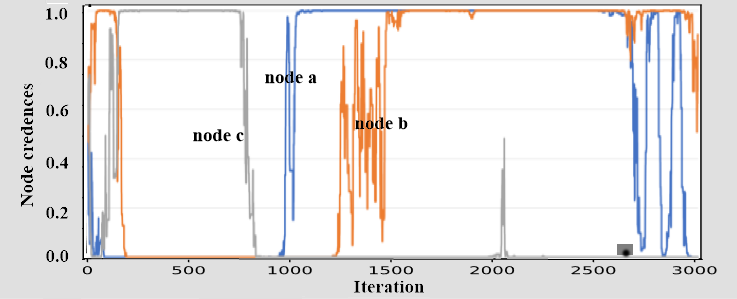 Fig. 6  For the network used in Figures 3 through 5, node credences under a random evidence barrage.  3000 iterations shown.The corresponding pattern in terms of Brier divergence across the network as a whole is shown in Figure 7.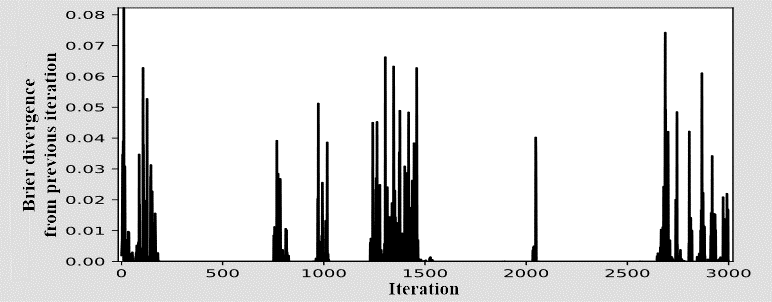 Fig. 7  For the network used in Figures 3 through 5, Brier divergence under the random evidence barrage used in Figure 6.  3000 iterations shown.Credence changes and Brier divergence for the same network under another random evidence barrage is shown in Figures 8 and 9.  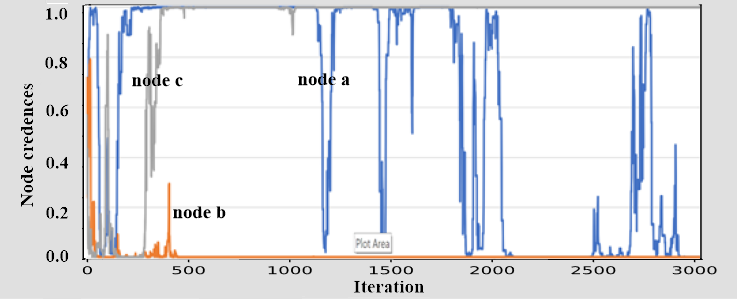 Fig. 8  For the network used in Figures 3 through 5, node credences under a second random evidence barrage.  3000 iterations shown.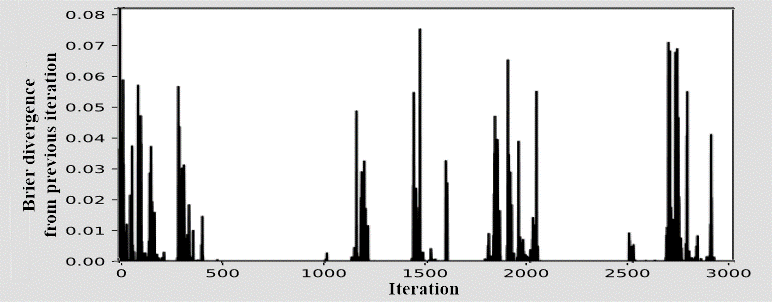 Fig. 9  For the network used in Figures 3 through 5, Brier divergence under the random evidence barrage used in Figure 8.  3000 iterations shown.	Our focus in what follows is the clear qualitative features of these typical patterns, an analysis of their dynamics, and what we take to be the philosophical significance of these with regard to theoretical change.   Of particular note is the fact that these graphs show (a) distinctive periods of intense activity in terms of divergence between iterations under random evidence impact, together with (b) clear periods of flat calm, with very divergence between iterations under evidence impact.  Although evident in terms of credence change graphed node by node, patterns are particularly clear when viewed in terms of Brier divergence across the network as a whole.  In Figures 10 and 11 we extend iterations from 3000 to 30000 in each case, demonstrating that with different intervals the qualitative pattern of punctuated equilibrium continues.  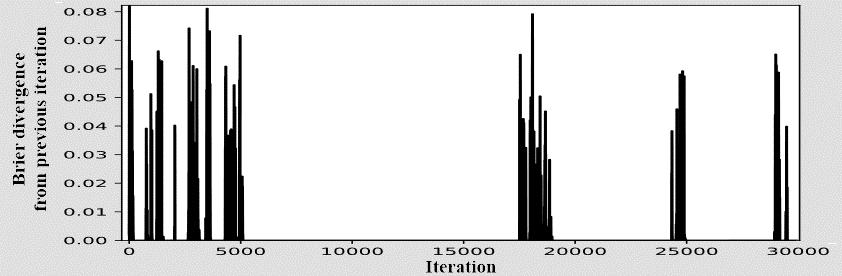 Fig. 10  Brier divergence under the random evidence barrage used in Figures 6 and 7.  30000 iterations shown.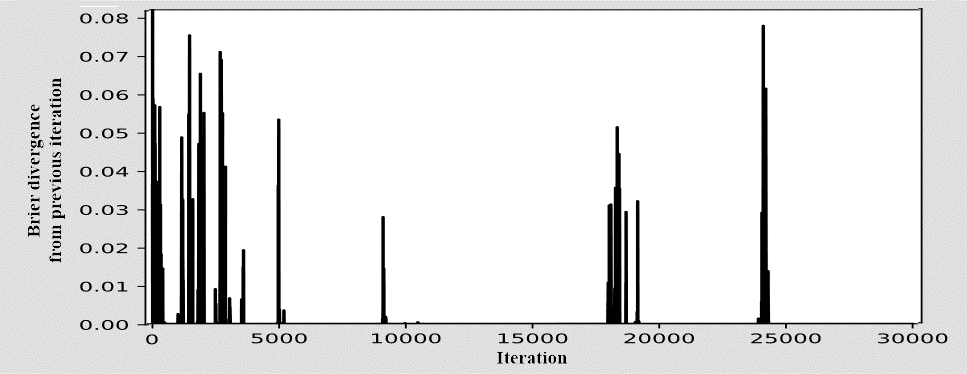 Fig. 11  Brier divergence under the random evidence barrage used in Figures 8 and 9.  30000 iterations shown.	We also offer a slightly more complex theoretical network—the all-too-familiar water sprinkler example of a Bayesian net, here cast as a simple causal theory (Figure 12).  Fig. 12  The ubiquitous Bayesian water sprinkler example, here as a simple causal theory	The initial credences shown for each proposition in Figure 12 are those that follow from a credence of 0.5 at the root node using the conditional probabilities shown.  These values are standard for this familiar example except that we have avoided conditional values of full strength, 0 or 1.  In this example we again subject the theoretical network to a barrage of successive evidence of strength [1-x, x] for a random real value x in the clipped interval (0.1, 0.9).  Both credences and conditional probabilities change as outlined.   Brier divergences from iteration to iteration for this theoretical structure under a continuing evidence barrage are shown in Figure 13.  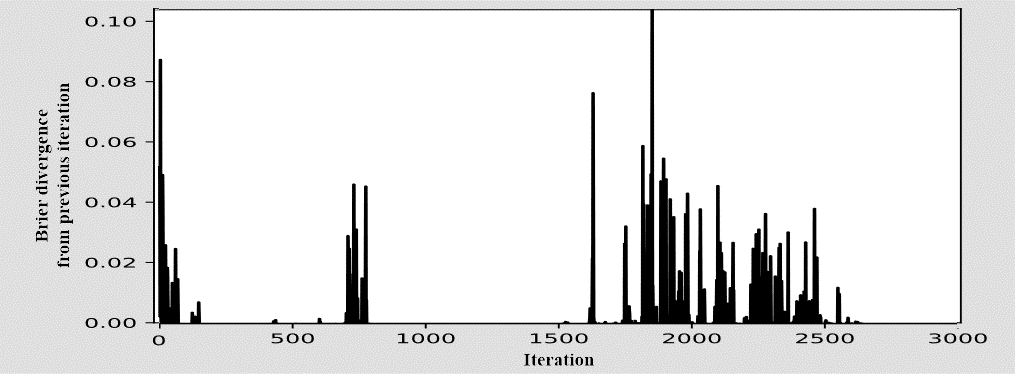 Fig. 13  Brier divergence between iterations in the water sprinkler network in Figure 10 under a random evidence barrage	In the water sprinkler example, as in the simple linear network, patterns of change under an evidence barrage show distinct periods of (a) intense activity in terms of divergence from iteration to iteration together with (b) periods of calm: a pattern of punctuated equilibrium (Eldredge and Gould, 1972, 2007; Gould and Eldredge 1977).  	The evidence barrages we’ve used to this point consist of pieces of evidence of random strength impacting randomly selected nodes.  Evidence impacting randomly selected nodes, however, might be thought to be counter-intuitive in light of our interpretation of networks as theoretical structures.  A theoretical structure might be thought of as ‘impinging on experience at its edges,’ in Quine’s phrase, with impacts primarily at the ‘periphery.’  In Figure 14 we use the same series of random evidence strengths, but hit our nodes with a graduated probability toward the periphery.  In this case the leaf node ‘grass is wet’ is impacted eight times out of every thirteen, the middle nodes each two times out of thirteen, and the root node only once every thirteen times.  As is to be expected, the pattern of change in Figure 13 differs from Figure 14.  But here too a qualitative pattern of periods of relative stasis interrupted by periods of intense divergence is clear.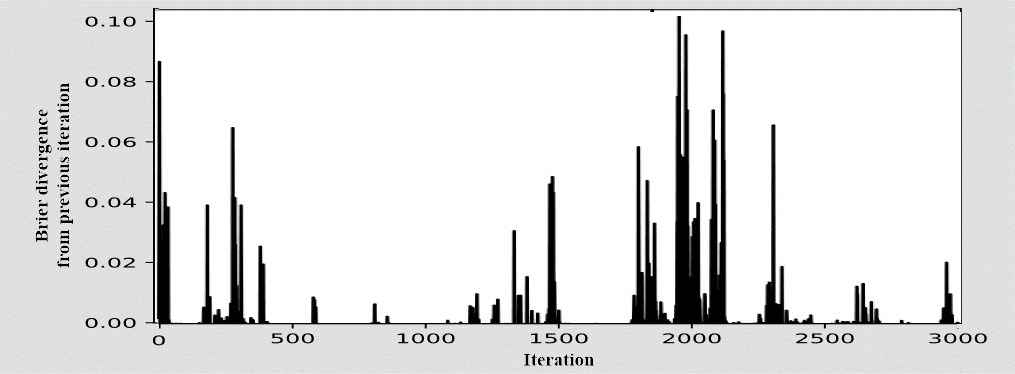 Fig. 14  Brier divergence between iterations in the water sprinkler network with a random evidence barrage targeted differentially toward the leaf node.In the next section we offer a simple explanation for this punctuated equilibrium dynamic, followed by an outline of the philosophical lessons suggested by such a model.5.  Understanding Punctuated Equilibrium in Bayesian Nets	Why does a random evidence barrage produce a punctuated equilibrium pattern of credence change in Bayesian nets?  It is clear from the figures above that the specific pattern of change dynamics—the specific pattern of periods at which the network is quiescent and at which it is volatile—depends on the specifics of the random evidence series to which a network is subjected.  But regardless of the specifics of the random series of nodes and evidence values used as the evidence barrage, patterns of punctuated equilibrium appear robustly in the change dynamics.  Why?	A potential answer is not far to seek.  On standard Bayesian principles, a node with credence close to an extreme of either 0 or 1 will be more resistant to change in the face of evidence than will a node with credence farther from these extremes.  By the same token, a network comprised of nodes close to either 0 or 1 will be relatively resistant to change when presented with evidence.  We thus offer the explanatory hypothesis that the quasi-equilibrium periods in the history of a Bayesian net under evidential barrage are those points at which its credences approach extremes of 0 or 1; the punctuated periods of volatility are those points at which its credences have been nudged from those extremes.  	Figure 15 offers confirmation for such a hypothesis.  For each iteration in Figure 7, we graph the Brier divergence of the network at that point from a ‘constant distribution’ network in which each node takes a credence of either 0 or 1, whichever is closest to that node’s current value.  Higher values in Figure 15 thus represent networks farther from node values of 0 and 1; lower values represent networks closer to node values of 0 and 1.  Comparison shows that stable periods in Figure 7 correspond to periods in which node distances from 0 or 1 are vanishingly small; periods of volatility correlate with periods in which at average node distance is further from those polar values.  An overlay of Figures 7 and 15, emphasizing the point, appears as Figure 16.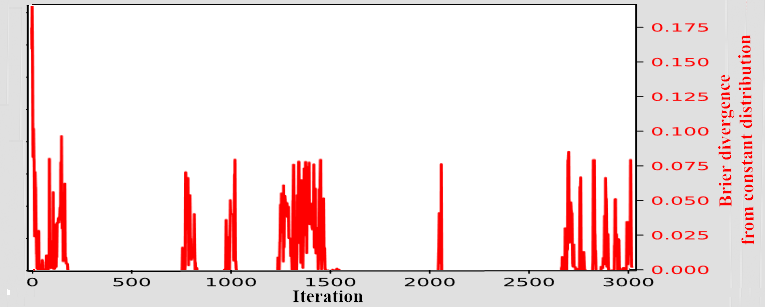 Fig. 15  For comparison with Figure 7: Brier divergence at each iteration of (a) the credence values of the network shown in Figure 6 from (b) a constant distribution in which node credence are replaced with whichever is closer, 0 or 1.  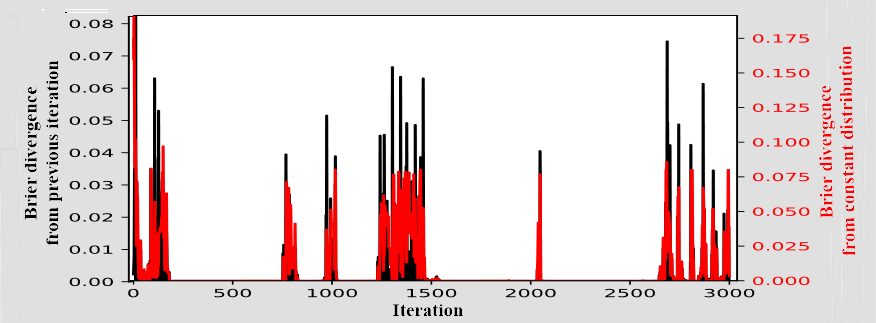 Fig. 16  An overlay of Brier divergence from previous iteration (black) as in Figure 7, with Brier divergence from a constant distribution (red) as in Figure 15.  	Figure 17 offers a similar confirmation in the water sprinkler case in Figure 13, showing a clear correspondence between (a) Brier divergence from a ‘constant distribution’ of node values of 0 and 1 and (b) volatility in the dynamics of credence change in the network.  An overlay of Figures 13 and 17, emphasizing the point, appears as Figure 18.  A similar correspondence between (a) and (b) holds for the other examples, and in every case that we have explored in the course of investigation.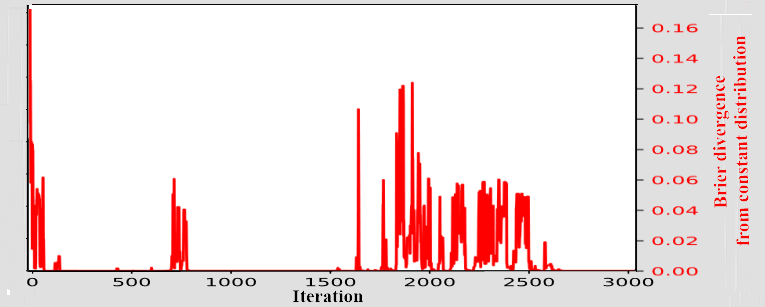 Fig. 17  For comparison with Figure 13: Brier divergence at each iteration of (a) the credence values of the water sprinkler network shown in Figure 9 from (b) a constant distribution in which node credence are replaced with whichever is closer, 0 or 1.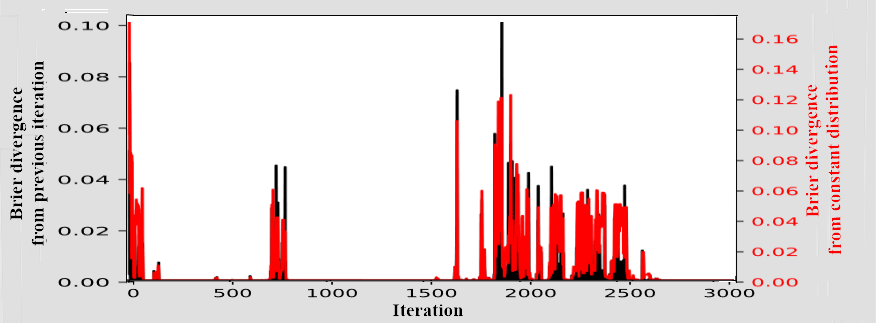 Fig. 18  An overlay of Brier divergence from previous iteration (black) as in Figure 13, with Brier divergence from a constant distribution (red) as in Figure 17.  	It should be noted that a network that settles down to node values close to 0 and 1 at different points of stasis doesn’t always settle down to the same network node values.  In the dynamics of our three-node network shown in figures 6 and 7, for example, node values <a, b, c> at iteration 500 approach <0, 0, 1>.  At iteration 900, they approach <0, 0, 0> instead.  At iteration 1600 they approach <1, 1, 0>.  Figure 19 uses three dimensions, one for each node, to graph the credence values of the three nodes in the course of the evidence barrage.  In the supplementary materials we offer a movie of credence value change through 30,000 iterations of this barrage.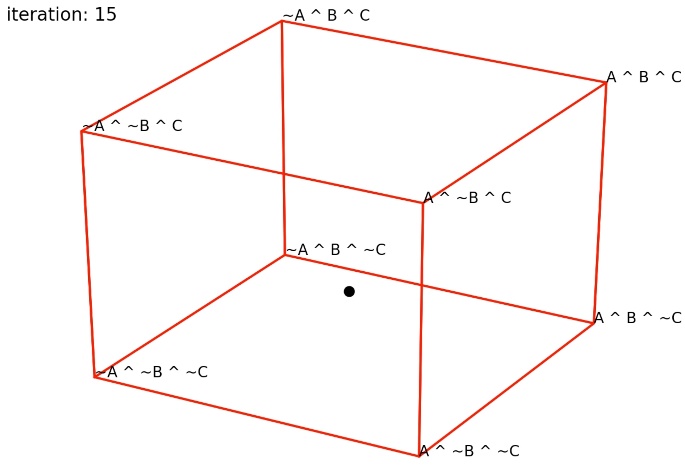 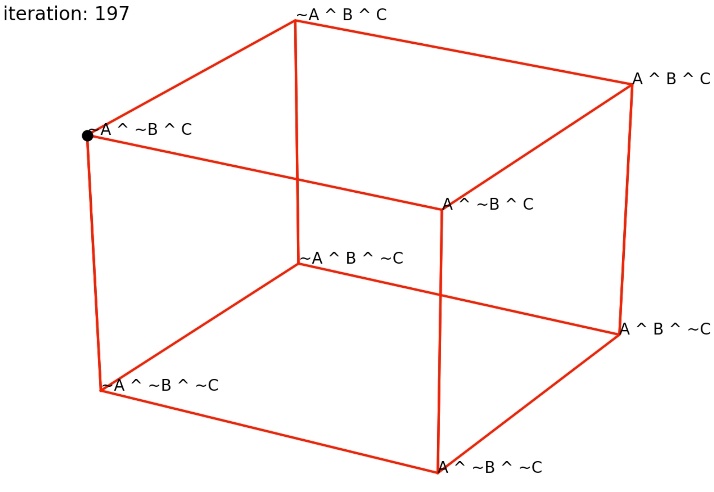 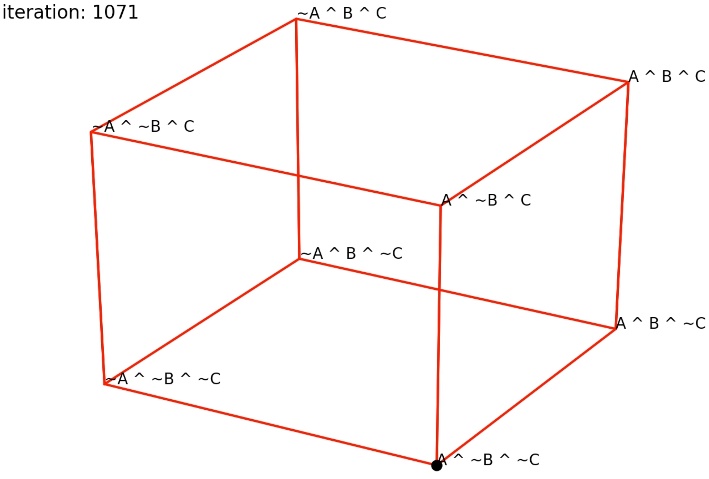 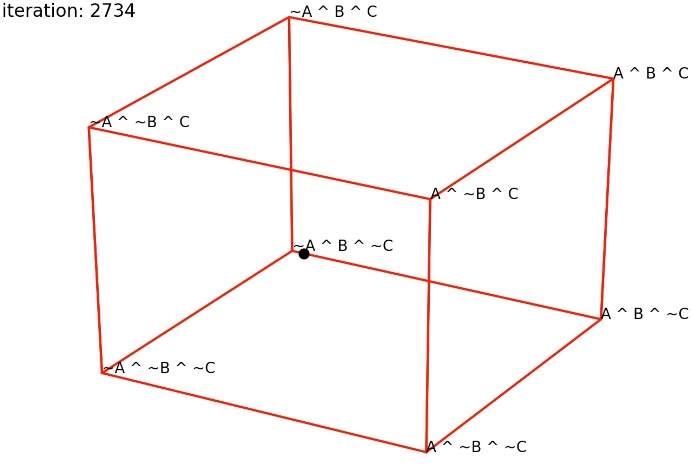 Fig. 19  A three-dimensional representation of credence values for the three nodes of the network used in Figures 3 through 5 in the course of the evidence barrage shown in figures 6 and 7, 15 and 16.  A complete animation is available in the supplementary materials.	There may be an analog far stronger than mere metaphor between mechanisms of punctuated equilibrium in biological evolution and the patterns of change we trace in Bayesian networks under an evidence barrage. With diffusion equations modeling probability distributions of mean phenotypes with genetic drift on a landscape with several adaptive peaks, Lande (1985) builds on work by Simpson (1944, 1953) and suggestions in Wright (1977), showing a pattern of long periods of relative stasis interrupted with short periods of change between peaks:	The time for the final transition between adaptive peaks is expected to be orders of 	magnitude shorter than the time the population initially spends drifting around the 	original adaptive peak… (Lande 1985 p. 7644)Barton and Charlesworth (1984) show a similar pattern with a formula taken from chemical physics.	These evolutionary models lack both the network structure and the specific Bayesian dynamics of the present model, and are of course applied to biological evolution rather than scientific theory change.   What they have in common with the current model are periods of ‘stickiness,’ at adaptive peaks in the biological case and extreme priors in the case of Bayesian networks.  It is that stickiness that shows up as periods of stasis, with quick shifts between those periods on the basis of either dynamic.  There are also tantalizing hints that the network structure of the current model may echo co-evolutionary structures that may be of importance in the dynamics and rates of evolutionary change (Taper and Case 1992).  6.  Normal Science, Paradigm Shifts, and the Punctuated Equilibrium of Scientific Change	We suggest that a Bayesian network model of the structure of scientific theory, plausible in its own terms, offers a new understanding of at least some of the phenomena of scientific change that have been the foci of a very different, purely qualitative, and historically oriented tradition in the philosophy of science.  At least some of the phenomena at the core of the Kuhnian tradition are predictable without elaborate historical context, predictable in the typical dynamics of scientific theory change captured simply as Bayesian nets under a barrage of incoming evidence.  One might think that a (bordered) random evidence barrage of the sort employed in the current model would produce an equally random-looking pattern of credence changes in the network: noise in and noise out.  What our results indicate is that this is not the case.  In response to even a bordered random input the dynamics of credence change in Bayesian nets result in a pattern of punctuated equilibrium.  	We should emphasize that the model seems to capture some Kuhnian phenomena.  The vagueness and multiple meanings of ‘paradigm’ in the Kuhnian tradition have long been remarked upon, together of course with companion concepts of ‘paradigm shift,’ ‘normal science,’ and ‘revolutionary science’ (Masterman 1970).  Emphasis is sometimes put on paradigms as sets of scientific habits, experimental traditions, or complexes of puzzle-solving techniques. In this sense Kuhn analyzes tests for ‘goodness of air’ in Priestley and Lavoisier as paradigms, for example (Kuhn 1969, 59-60).  More centrally, however, the tradition glosses ‘paradigms’ as sets of received beliefs (Kuhn 4-5), views of nature (2-3), successful theories (17-18), or the scientific achievements of major bodies of theory: “Aristotle’s Physica, Ptolemy’s Almagest, Newton’s Principia and Optics, Franklin’s Electricity, Lavoisier’s Chemistry and Lyell’s Geology” (10).  It is something like paradigms in this latter sense that our model best captures.  At least some of the basic dynamics predicted in the Kuhnian model regarding paradigms in this sense, dynamics commonly emphasized in historical examples, and dynamics that continue to motivate researchers in the Kuhnian tradition, appear robustly and unforced in a simple Bayesian model of scientific theory and credence change.  	If scientific theories or cognitive systems in general do have something like the structure of Bayesian nets, even a random barrage of evidence can be expected to produce something far from random: a punctuated equilibrium characterized by periods of relatively little credence change—the characteristic of ‘normal science’—interrupted by periods of credence volatility—characteristic of ‘scientific revolutions’ or ‘paradigm shifts.’    7.  Three Conjectures	We conclude with two conjectures regarding application of the current model to other networks and a third conjecture concerning the robustness of punctuated equilibrium across model variations.  	Conjecture 1.  In general, networks that are more complex in terms of number of nodes 	will show longer periods of both stasis and volatility on the current model.  This seems plausible on the grounds that a longer series of random evidence ‘hits’ will generally be required to drive a network with more nodes to a point at which all node values approach 0 and 1.  By the same token, a longer evidence barrage may be required to drive a network close to fixation into an alternative.  This is not of course to deny that there will be cases where change in a single node can cause a cascade across even a large and complex network.  	To the extent that conjecture 1 holds, on the model for scientific theories offered here, more complex and elaborated theories will show longer periods of little change in the manner of ‘normal science,’ but also longer periods of punctuated ‘scientific revolution’ in the form of volatile credence change.  	Conjecture 2.  In general, more sparsely connected networks—those with fewer links	between nodes—will be more resistant to change on the current model, showing longer 	periods of both stasis and volatility.  This seems plausible because the impact of change at a node will percolate to those nodes to which it is connected, ‘decaying’ in impact to nodes beyond nodes.  The more connected a network, the more the direct impact of change at any one node will tend to be.	On the model for scientific theories offered here, if both conjectures 1 and 2 hold up it will be theoretical structures elaborated in terms of many propositions but with fewer implicational links between them that will show longer periods of both ‘normal’ and ‘revolutionary’ science.  	Conjecture 3.  The qualitative patterns of punctuated equilibrium documented here will 	prove robust across major model variations.As noted initially, the model offered here involves some major limitations.  We have worked throughout with simple Bayesian nets employing point probabilities, but conjecture that very similar results will hold for more sophisticated models using interval-valued credences.  Any scientific network can be expected to involve independence and screening off conditions, but those used in our sample networks are particularly strong.  We conjecture that similar results will appear with different patterns of independence and screening off, though precisely how dynamics vary with those aspects of structure is a large question calling for further work.  We have also worked throughout with random evidence within a wide but bounded range, far wider than can be expected in general for evidential variance and a ‘shaking hand’ of inaccuracy.  Our informal explorations of far narrower ranges of randomness continue to show punctuated equilibrium, though with smaller swings in Brier divergence and more widely separated periods of stasis.  	Our conjecture that qualitative results will prove generally robust is grounded in the explanation for observed dynamics offered in section 5.  The punctuations of punctuated equilibrium are due to accumulated effects of variations in incoming evidence.  Equilibria form as Bayesian credences are pushed nearer the poles and thus more resistant to change.  Although the details can be expected to change, the basic dynamics of punctuated equilibrium can be expected to hold across Bayesian models in general.  	There are other limitations in the current model which this does not address.  There are probabilistic network alternatives to the Bayesian nets explored here (Douven and Schupbach 2015).  We consider these well worthy of exploration.  It remains an open but intriguing question to what extent the patterns of theoretical change documented here will characterize alternative plausible models as well.	A limitation that we’ve noted as particularly relevant with regard to both the Kuhnian tradition and the attempt to model scientific change is the fact that the networks within our model are structurally static: though both credences and conditional probabilities can change radically, neither nodes nor links are added or subtracted.  Better models are needed in order to capture that aspect of scientific change as well.  8.  Conclusion	An attractive vision of scientific theories as networks of propositions—as webs of belief—comes to us from Quine (1951, 1953), with some first steps toward formalization in Skyrms and Lambert (1995).  Contemporary network theory offers the prospect of a deeper and more detailed understanding of how evidence sensitivity, ‘falsifiability,’ and propensity to change play out across different forms of theory envisaged as different propositional networks.  An invitation to focus on the dynamics of scientific change comes to us from the Kuhnian tradition, with an appealing but vague vision of normal science punctuated by periodic scientific revolutions (Kuhn 1969, Lakatos 1968, Laudan 1978).  Bayesian and other forms of updating dynamics on networks offer the prospect of more precise models of scientific stability and change, across a range of metrics, and at least in the abstract. 	Ours is intended as a first step in the exploration of the dynamics of scientific theory change using Bayesian network models.  Using Brier divergence from iteration to iteration as a metric, change dynamics within such a model show a distinct pattern of punctuated equilibrium under both random and periphery-targeted evidential barrages.  Our suggestion is that these precise and quantitative phenomena, derivable from network structure alone, capture at least some of the phenomena long noted qualitatively in the Kuhnian tradition of normal science and paradigm shifts.  The conjectures we’ve offered, if true, would extend both that formal analysis and its philosophical implications.  AcknowledgmentsWe are grateful to Brian Skyrms, Jim Joyce, Mark Newman, Gordon Belot, Josh Hunt and three anonymous referees for help and encouragement and two three anonymous referees for careful review, well-placed criticism, and constructive suggestions.  ReferencesAlley, Richard B., 2000.  “Ice-core Evidence of Abrupt Climate Changes,” PNAS 97 (4): 1331-	1334.Alvarez, Luis. W., Walter Alvarez, Frank Asaro, and Helen V. Michel, 1980.  “Extraterrestrial 	cause for the Cretaceous-Tertiary extinction.  Science 208 (4448): 1095-1108.  Bandyopadhyay, Prasanta S., Gordon Brittan Jr., and Mark L. Taper, 2016. “The Paradoxes of 	Confirmation,” in Belief, Evidence, and Uncertainty: Problems of Epistemic Inference.   	Springer Briefs in Philosophy.  Cham: Springer, pp. 125-141.  Bardeen, Charles G., Roland R. Garcia, Owen B. Toon, and Andrew J. Conley, 2017.  “On 	transient climate change at the Cretaceous-Paleogene boundary due to atmosopheric soot 	injections.” Proceedings of the National Academy of Sciences 114 (36): 201708980.  	Barton, N. H. and B. Charlesworth, 1984.  “Genetic Revolutions, Founder Effects, and 	Speciation,” Annual Review of Ecology, Evolution and Systematics 15: 133-164.  Bovens, Luc and Stephan Hartmann, 2003.  Bayesian Epistemology.  Oxford: Clarendon Press.Brier, Glenn W., 1950.  “Verification of forecasts expressed in terms of probability,” Monthly 	Weather Review 78 (1): 1-3.  Brittan, Gordon and Prasanta S. Bndyopadhyay, “Ecology, Evidence, and Objectivity: In Search 	of a Bias-Free Methodology,” Frontiers in Ecology ad Evolution 7:399, doi: 	10.3389/fevo.2019.00399.  Climenhaga, Nevin (2019).  “The Structure of Epistemic Probabilities,” Philosophical Studies 	https://doi.org/10.1007/s11098-019-01367-0Climenhaga, Nevin (forthcoming).  “Evidence and Inductive Inference,” in Maria Lasonen-	Aarnko and Clayton Littlejohn, The Routledge Handbook of the Philosophy of Evidence, 	New York: Routledge.Crupi, Vincenzo, Karya Tentori, and Michael Gonzalez, 2007.  “On Bayesian Measures of 	Evidential Support: Theoretical and Empirical Issues.”  Philosophy of Science 74 (2): 	229-252.Douven, Igor and Jonah N. Schupbach, 2015.  “Probabilistic alternatives to Bayesianism: the 	case of explanationism,” Frontiers in Psychology 6: 459.  	https://doi.org/10.3389/fpsyg.2015.00459Ducamp, Gaspard, Christophe Gonzales, and Pierre-Henri Wuillemin, 2020. “aGrUM/pyAgrum: 	A Toolbox to Build Models and Algorithms for Probabilistic Graphical Models in 	Python,” Proceedings of the 10th International Conference on Probabilistic Graphical 	Models, PMR 138.  http://proceedings.mlr.press/v138/ducamp20a.htmlEldredge, Niles, and Stephen J. Gould, 1972.  “Punctuated equilibria: an alternative to phyletic 	gradualism,” in T. J. M. Schopf, ed., Models in Paleobiology.  San Francisco: Freeman 	Cooper, 82-115.  Farman, J. C., B. G. Gardiner, and J. D. Shanklin, 1985.  “Large Losses of Total Ozone on 	Antarctica Reveal Ceasonal ClOx/NOx Interaction,” Nature 315 (6016): 207-210.  Gale, Joseph, Shimon Rachmilevitch, Joseph Reuveni, and Micha Volokita, 2001.  “The high 	osygen atmosphere toward the end-Cretaceous: a possible contributing factor to the K/T 	boundary extinctions and to the emergence of C4 species.”  Journal of Experimental 	Botany, 52 (357): 801-809. Gonzales, Christophe, Lionel Torti, and Pierre-Henri Wuillemin, 2017.  “aGrUM: a Graphical 	Universal Model Framework,” International Conference on Industrial, Engineering, and 	Other Applications of Intelligent Systems. DOI:10.1007/978-3-319-60045-1_20Goodman, Nelson, 1955.  Fact, Fiction, and Forecast.  Cambridge, MA: Harvard University 	Press.  Gould, Stephen J., 1989.  “Punctuated equilibrium in fact and theory.”  Journal of Social and 	Biological Structures 12, 117-136.  Gould, Stephen J., 2007.  Punctuated Equilibrium.  Cambridge, MA: Belknap Press.Gould, Stephen J. and Niles Eldredge, 1977.  “Punctuated equilibria: the tempo and model of 	evolution reconsidered,’ Paleobiology 3 (2): 115-151.Grim, Patrick, Frank Seidl, Calum McNamara, Hinton E. Rago, Isabell N. Astor, Caroline Diaso 	and Peter Ryner, 2022.  “Scientific Theories as Bayesian Nets: Structure and Evidence 	Sensitivity,” Philosophy of Science 89 (1): 42-69.  Hartmann, Stephan, 2008.  “Modeling in Philosophy of Science.”  In M. Frauciger and W. K. 	Essler, eds., Representation, Evidence, and Justification: Themes from Suppes (Lauener 		Library of Analytic Philosophy, vol. 1.  Frankfurt: ontos Verlag, pp. 95-122. Henderson, Leah, Noah D. Goodman, Joshua B. Tenenbaum, and James F. Woodward, 2010. 	“The Structure and Dynamics of Scientific Theories: A Hierarchical Bayesian 	Perspective,” Philosophy of Science 77: 172-200.  Henehan, Michael J., Andy Ridgwell, Ellen Thomas, Shuang Zhang, Laia Alegret, Daniela N. 	Schmidt, James W. B. Rae, James D. Witts, Neil H. Landman, Sarah E. Greene, Brian T. 	Huber, James R. Super, Noah J. Plnavsky, and Pincelli M. Hull, 2019.  “Rapid ocean 	acidification and protracted Earth system recover following the end-Cretacious 	Chicxulub impact.” Proceedings of the National Academy of Sciences 116 (45) 22500-2	2504.  DOI: 1.1073/pnas.1905989116.Howson, Colin, and Peter Urbach, 1989. Scientific Reasoning: The Bayesian Approach.  La 	Salle, IL: Open Court.  IPCC, 2014.  Summary for policymakers.  In Climate Change 2014: Impacts, Adaptation and 	Vulnerability. Part A: Global and Sectoral Aspects.  Contribution of Working Group II to 	the Fifth Assessment Report of the Intergovernmental Panel on Climate Change [Field, 	C. B., V. R. Barros, D. J. Dokken, K. J. Mach, M. D. Mastrandrea, T. E. Bilir, M. 	Chatterjee, K. L. Ebi, Y. O Estrada, R. C Genova, B. Girma, E. S. Kissel, A. N. Levy, S. 	MacCracken, P. R. Mastrandrea, and L. L White, eds.] New York: Cambridge University 	Press, pp. 1-32.Jablonski, David and W. G. Chaloner, 1994.  “Extinctions in the Fossil Record [and 	Discussion].”  Philosophical Transactions: Biological Sciences, 344 (1307): 11-17.Jeffrey, Richard C., 1983. The Logic of Decision, Second Edition.  Chicago: University of 	Chicago Press.Jeffrey, Richard C., 1992.  Probability and the Art of Judgment.  Cambridge: Cambridge 	University Press.Kass, Robert E., and Adrian. E. Raffery, 1995.  “Bayes factors.”  Journal of the American 	Statistical Association, 90 (430): 773-795.Korb, Kevin B. and Ann E. Niholson, 2004.  Bayesian Artificial Intelligence.  New York: 	Chapman and Hall/CRC.Kuhn, T. S., 1969.  The Structure of Scientific Revolutions, Fourth Edition. Chicago: University 	of Chicago Press.Hoyningen, Paul and Howard Sankey, 2001.  Eds, Incommensurability and Related Matters.  	Dordrecht: Kluwer.Hoyningen-Huene, Paul, 1993.  Reconstructing Scientific Revolutions: Thomas S. Kuhn’s 	Philosophy of Science.  Chicago: University of Chicago Press.  Lakatos, Imre, 1968.  “Criticism and the Methodology of Scientific Research 	Programmes”, Proceedings of the Aristotelian Society, 69: 149–186.Lande, Russell, 1985.  “Expected time for random genetic drift of a population between 	stable phenotypic states,” Proceedings of the National Academy of Sciences USA 82: 	7641-7645.Laudan, L., 1978.  Progress and its Problems: Towards a Theory of Scientific Growth.  	Berkeley: University of California Press.Lauritzen, S. L. and D. J. Spiegelhalter, 1988.  	“Local Computations with Probabilities on 	Graphical Structures and their Application to Expert Systems,” Journal of the Royal 	Statistical Society series B 50: 157-224.  Leitgeb, Hannes and Carus, André, "Rudolf Carnap", The Stanford Encyclopedia of 	Philosophy (Fall 2020 Edition), Edward N. Zalta (ed.), forthcoming URL = 	<https://plato.stanford.edu/archives/fall2020/entries/carnap/>.Masterman, Margaret, 1970.  “The Nature of a Paradigm.”  In Imre Lakatos and Alan Musgrave, 	eds, Criticism and the Growth of Knowledge, Cambridge: Cambridge Univ. Press.  Melynk, I., 2016.  Dynamic Bayesian Networks: Estimation, Inference, and Applications.  	Dissertation, University of Minnesota.Murphy, K. P., 2002.  “Dynamic Bayesian Networks.”  A book chapter based on his dissertation, 	U. C. Berkeley.  Retrieved March 5, 2021 from https://www.cs.ubc.ca/~murphyk/Papers/ 	dbnchapter.pdf.Nickles, Thomas, 2003.  Ed., Thomas Kuhn.  Cambridge: Cambridge University Press.Normand, Sharon-Lise and David Tritchler, “Parameter Updating in a Bayes Network,” Journal 	of the American Statistical Association 98 (420): 1109-1115.Palmer, Tim, and Bjorn Stevens, 2019.  “The scientific challenge of understanding and 	estimating climate change.”  Proceedings of the National Academy of Sciences 	116 (49) 24390-24395.Pearl, Judea, 1988.  Probabilistic Reasoning in Intelligent Systems.  San Mateo, CA: Morgan 	Kaufman.Pearl, Judea, 2009.  Causality: Models, Reasoning, and Inference, second edition.  	Cambridge: Cambridge Univ. Press.  Pearl, Judea, and Dana MacKenzie, 2018.  The Book of Why.  New York: Basic Books.  Pope, Kevin O., Kevin H. Baines, Adriana C. Ocampo, and Boris A. Ivanov, 1997.  “Energy, 	volatile production, and climatic effects of the Chicxulub Cretaceous/Tertiary impact.”  	Journal of Geophysical Research: Planets 102 (E9): 21645-21664.
Pope, Kevin O., Steven L. D’Hondt, and Charles R. Marshall, 1998.  “Meteorite impact and the 	mass extinction of species at the Cretaceous/Tertiary boundary,” Proceedings of the 	National Academy of Sciences 85 (19) 11028-11029. Quine, W. V. O., 1951, 1953.  “Two Dogmas of Empircisim,” The Philosophical Review 60 (1): 	20-43.  Reprinted in From a Logical Point of View, Cambridge MA: Harvard University 	Press, 1953.  Russell, S. J. and Norvig, P., 2015.  Artificial Intelligence: A Modern Approach, third edition. 	Utter Pradesh, India: Pearson.Salmon, Wesley, 1990.  “Rationality and Objectivity in Science or Tom Kuhn meets Tom 	Bayes,” in C. Wade Savage, Scientific Theories, University of Minnesota Press, 175-204.  	Schaffer, Jonathan, 2016.  “Grounding in the Image of Causation,” Philosophical Studies 	173 (1): 49-100.  Schulte, Peter et al., 2010. “The Chicxulub Asteroid Impact and Mass Extinction at the 	Cretaceous-Paleogene Boundary,” Science 327 (5970): 1214-1218.  Shafer, Glenn, 1981.  “Constructive Probability,” Synthese 48 (1): 1-60.Simpson, George G., 1944.  Tempo and Mode in Evolution.  New York: Columbia Univ. Press.Simpson, George G., 1953.  The Major Features of Evolution.  New York: Columbia Univ. 	Press.Skyrms, Brian, 1984.  Pragmatics and Empiricism.  New Haven: Yale University Press.Skyrms, Brian and Karel Lambert, 1995.  “The Middle Ground: Resiliency and Laws in the Web 	of Belief,” in Friedel Weinert, ed., Laws of Nature: Essays on the Philosophical, 	Scientific and Historical Dimensions. Berlin: De Gruyter.  Sober, Elliott, 1994.  “No Model, No Inference: A Bayesian Primer on the Grue Problem.” In 	Grue! The New Riddle of Induction, ed. by D. Stalker. La Salle, IL: Open Court, pp. 		225– 240. Spirtes, P. (2010).  Introduction to causal reasoning.  Journal of Machine Learning Research 11, 	1643-1662.  Spirtes, P., Glymour, C., and Scheines, R. (2000).  Causation, prediction and search, second 	edition (Cambridge MA: MIT Press).  Taper, Mark L., and Ted J. Case, 1992.  “Models of Character Displacement and the Theoretical 	Robustness of Taxon Cycles.” Evolution 46(2): 317-333.Thorpe, Alan J., 2005. “Climate Change Prediction: A Challenging Scientific Problem,” Institute 	of Physics https://www.iop.org/publications/iop/archive/page_52088.html#grefWright, Sewall, 1977.  Experimental Results and Evolutionary Deductions, vol. 3.  Chicago: University of Chicago Press.  